Superintendent’s Memo #223-20
COMMONWEALTH of VIRGINIA 
Department of Education
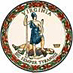 DATE:	August 28, 2020TO: 	Division SuperintendentsFROM: 	James F. Lane, Ed.D., Superintendent of Public InstructionSUBJECT: 	Virtual Virginia DatathonThe Office of the Chief Data Officer and the Library of Virginia are hosting a Virtual Virginia Datathon this year that continues bringing together state agencies, students, localities, non-profits and the private sector to leverage technology and data to develop innovative solutions addressing complex problems.2020 Virginia Datathon ThemeThe theme for the 2020 Virginia Datathon is Communities and COVID-19. The COVID-19 pandemic delivered unique and unprecedented challenges for many. The impact of the crisis continues to be felt across communities in different ways and has affected employment, education, health, business, and more. This far-reaching theme serves to explore the multi-faceted effect of COVID-19 and contrasting community experiences along with what solutions can mitigate the impact of another crisis and ultimately aid Virginia's recovery.Team RegistrationReady to commit your team to participating in the event? Complete the team participation form and we will be in touch! Teams can register today.Please refer to the 2020 Virginia Datathon Website for additional information.JFL/sw/gn